МИНИСТЕРСТВО ОБРАЗОВАНИЯ, НАУКИ И МОЛОДЕЖНОЙ ПОЛИТИКИ НИЖЕГОРОДСКОЙ ОБЛАСТИ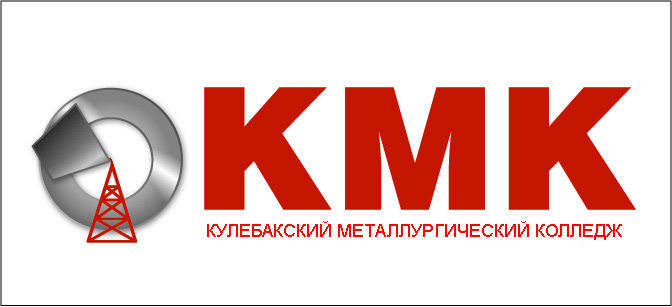 ГОСУДАРСТВЕННОЕ БЮДЖЕТНОЕ ПРОФЕССИОНАЛЬНОЕ ОБРАЗОВАТЕЛЬНОЕ УЧРЕЖДЕНИЕ«КУЛЕБАКСКИЙ МЕТАЛЛУРГИЧЕСКИЙ КОЛЛЕДЖ»ДОРОЖНАЯ КАРТА. 1УТВЕРЖДЕНприказом министерства образования,науки и молодежной политикиНижегородской областиот ___________№ __________План мероприятий (дорожная карта)реализации методологии (целевой модели) наставничества обучающихся для организаций, осуществляющихобразовательную деятельность по общеобразовательным, дополнительным общеобразовательным и программам среднегопрофессионального образования, в том числе с применением лучших практик обмена опытом между обучающимися, натерритории Нижегородской области на 2021 год№п/пНаименование мероприятийСрок реализацииОтветственныйисполнитель4Результат.Вид документа51231.Нормативное правовое регулирование внедрения методологии (целевой модели) наставничества обучающихся для организаций,осуществляющих образовательную деятельность по общеобразовательным, дополнительным общеобразовательным ипрограммам среднего профессионального образования, в том числе с применением лучших практик обмена опытом междуобучающимися (далее - целевая модель наставничества, ЦМН)1.1 Утверждение состава рабочей группы по внедрению целевой модели наставничества в ГБПОУ КМК 2020 2021 учебный год.01.02.20211.2. Пополнение перечня образовательных организаций,внедряющих ЦМН (внесение изменений в приказ отПарфёнова Е.В.Филиппова Е.А.,Сибирякова О.В.Приказ МОНиМПдалее – при11.06.2020 г. № Сл-316-01-63997/20)необходимостиежеквартальнодо 25.03.2021до 25.06.2021до 25.09.2021до 25.12.2021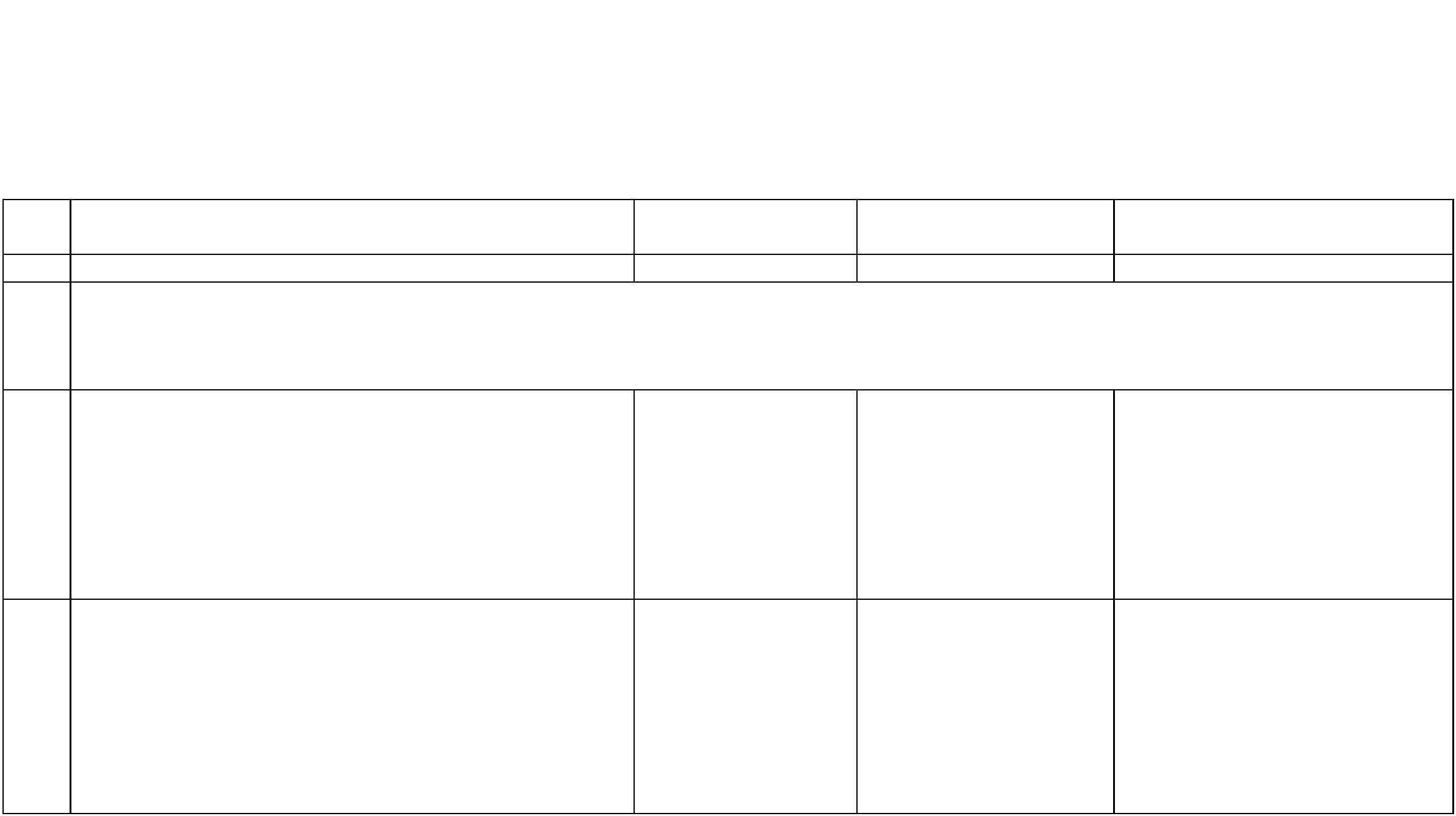 2№п/пНаименование мероприятийСрок реализацииОтветственныйисполнительРезультат.Вид документа512341.3 НазначениекуратороввнедренияЦМНв01.02.2021далее – приШекалина Наталья ИвановнаПриказ №259образовательных организациях (далее – кураторывнедрения ЦМН) (для образовательных организаций,включенных в реализацию ЦМН в 2021 г.)необходимостиежеквартальнодо 25.03.2021до 25.06.2021до 25.09.2021до 25.12.2021до 15.02.2021111.4. Разработка дорожных карт внедрения ЦМНвРуководители ОУОКураторы внедренияЦМН в МОО, МОДО,ГОО, ЧООКураторы внедренияЦМН в МОО, МОДО,ГОО, ЧОО (в рамкахкомпетенции)Дорожные карты ЦМН от 21.09.2021муниципалитетах и в образовательных организациях.5. Разработка положений о программе наставничества вобразовательных организациях(для образовательных организаций, включенных вреализацию ЦМН в 2021 г.).6. Согласование дорожных карт по внедрению ЦМН,разработанных образовательными организациямидо 15.02.2021Положение ЦМНдо 15.02.2021Парфёнова Е.В.,Согласование (в рамкахкомпетенции)Филиппова Е.А.,Сибирякова О.В.(в части ГОУ)ОУО (в части МОО)11.7. Утверждение дорожных карт внедрения ЦМН:до 20.02.2021ОУО;МОО, МОДО, ГОО Дорожная карта, утвержденнаяприказомМОНиМП, ОУО, ГОО, Организационно-.8. Разработка и утверждение иной распорядительнойв течение всегодокументациидляобеспеченияразвития периода реализации МОО, МОДО, ЧООраспорядительная документацияинфраструктурных, материально-технических ресурсови кадрового потенциала образовательных организаций,участвующих в реализации ЦМНЦМН1.9. Заключение соглашений с организациями-партнерамипо внедрению ЦМН в 2021 г.в течение годадо 30.12.2021ГОО, МОО, МОДО,ЧООГОО, МОО, МОДО,ЧОО Методические рекомендации,Распорядительные актыСоглашения с организациями -Партнерами ПАО Русполимет1.10. Разработка и утверждение системы мотивациинаставников в соответствии с механизмами,предусмотренными пунктом 5 методологии (целевой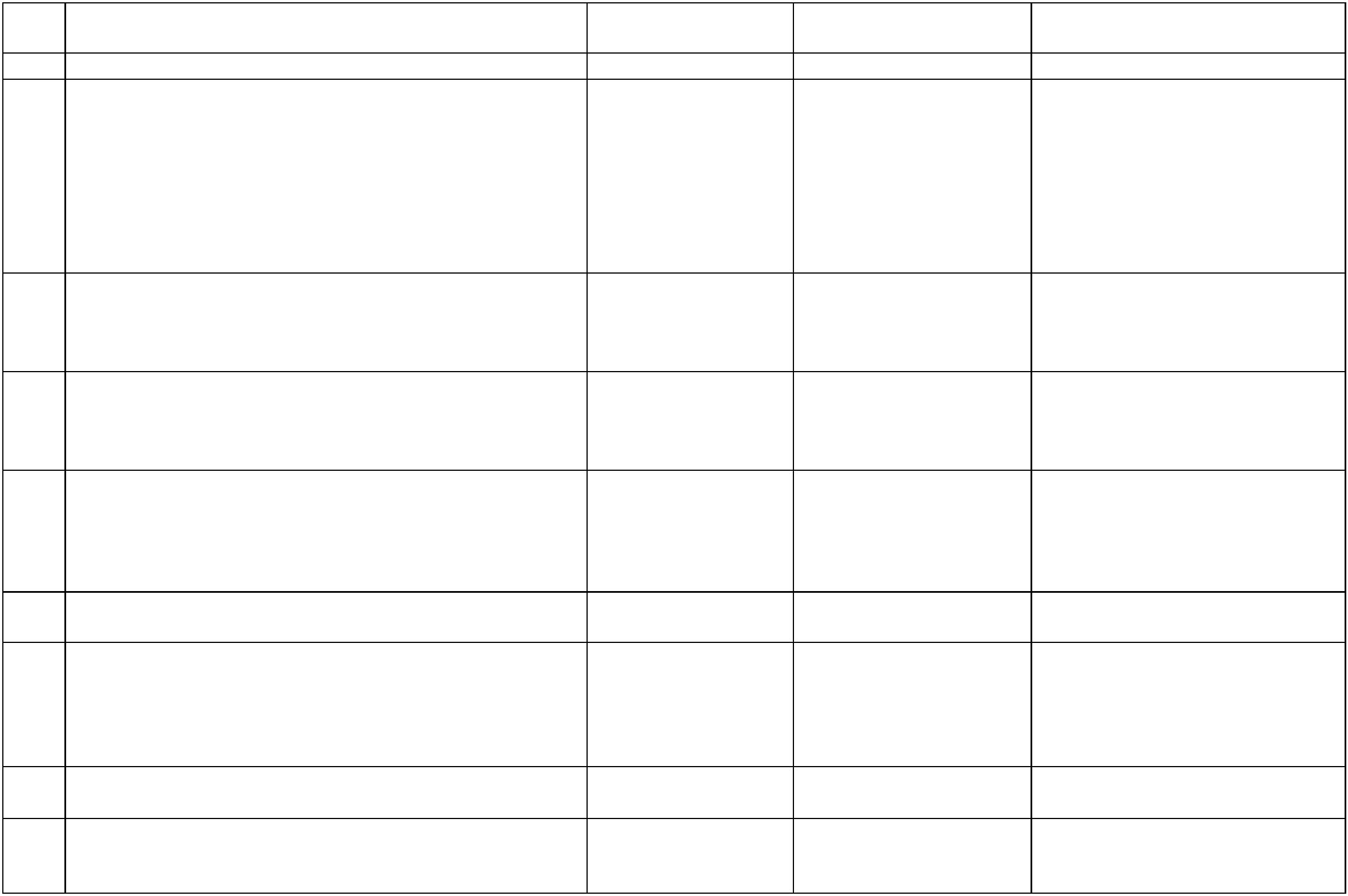 3№п/пНаименование мероприятийСрок реализацииОтветственныйисполнитель4Результат.Вид документа5123модели) наставничества, утвержденной распоряжениемМинпросвещения России от 25.12.2019 № Р-1452.Организационная, методическая, экспертно-консультационная, информационная и просветительская поддержка участниковвнедрения целевой модели наставничества2.1. Информирование ОУО и ГОО, подведомственныхежеквартальноПарфёнова Е.В.,Филиппова Е.А.,Сибирякова О.В.ГБОУ ДПО НИРОГБУДО ЦЭВДНОГБУДО ЦЭВДНОГБОУ ДПО НИРОИнформационные письма в ОУО,ГОО, ЧОУМОНиМП, о реализации ЦМН22.2. Разработка механизма реализации ЦМН вобразовательных организациях.3. Разработка единой системы информационногосопровождения деятельности по внедрению ЦМНдо 01.08.2021Методические рекомендации,инструкции, медиаматериалыРегиональный медиапланинформационной поддержкивнедрения ЦМНАлгоритм деятельностикураторов внедрения ЦМНПрограмма мониторингадо 01.04.2021до 01.08.2021до 01.08.202122.4. Разработка алгоритма деятельности кураторов повнедрению ЦМН.5. Разработка программы мониторинга реализациицелевой модели наставничества, включающейразработку мониторингового инструментария, сбор,обработку информации и ее анализ.ГБУДО ЦЭВДНОГБОУ ДПО НИРОГБОУ ДПО НИРОГБУДО ЦЭВДНО22.6. Формирование перечня партнерских организаций вцелях привлечения их к реализации программнаставничества в рамках действующегозаконодательства.7. Формирование баз наставников и наставляемых науровне образовательных организацийв течение всегопериода реализации МОДО, ЧООЦМНОУО, ГОО, МОО,Перечень партнерскихорганизацийв течение всегопериода реализации рамках компетенции)ЦМНГОО, МОО, МОДО (вБазы наставников,потенциальных участниковпрограмм наставничества,включая:- базы учеников (в роли"наставляемого" и"наставника");ГБУДО ЦЭВДНОГБОУ ДПО НИРО(организация сводаинформации)--базы выпускников;базы наставников отпредприятий и организаций;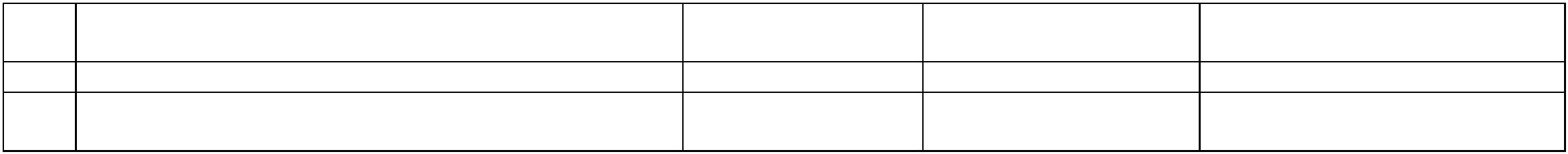 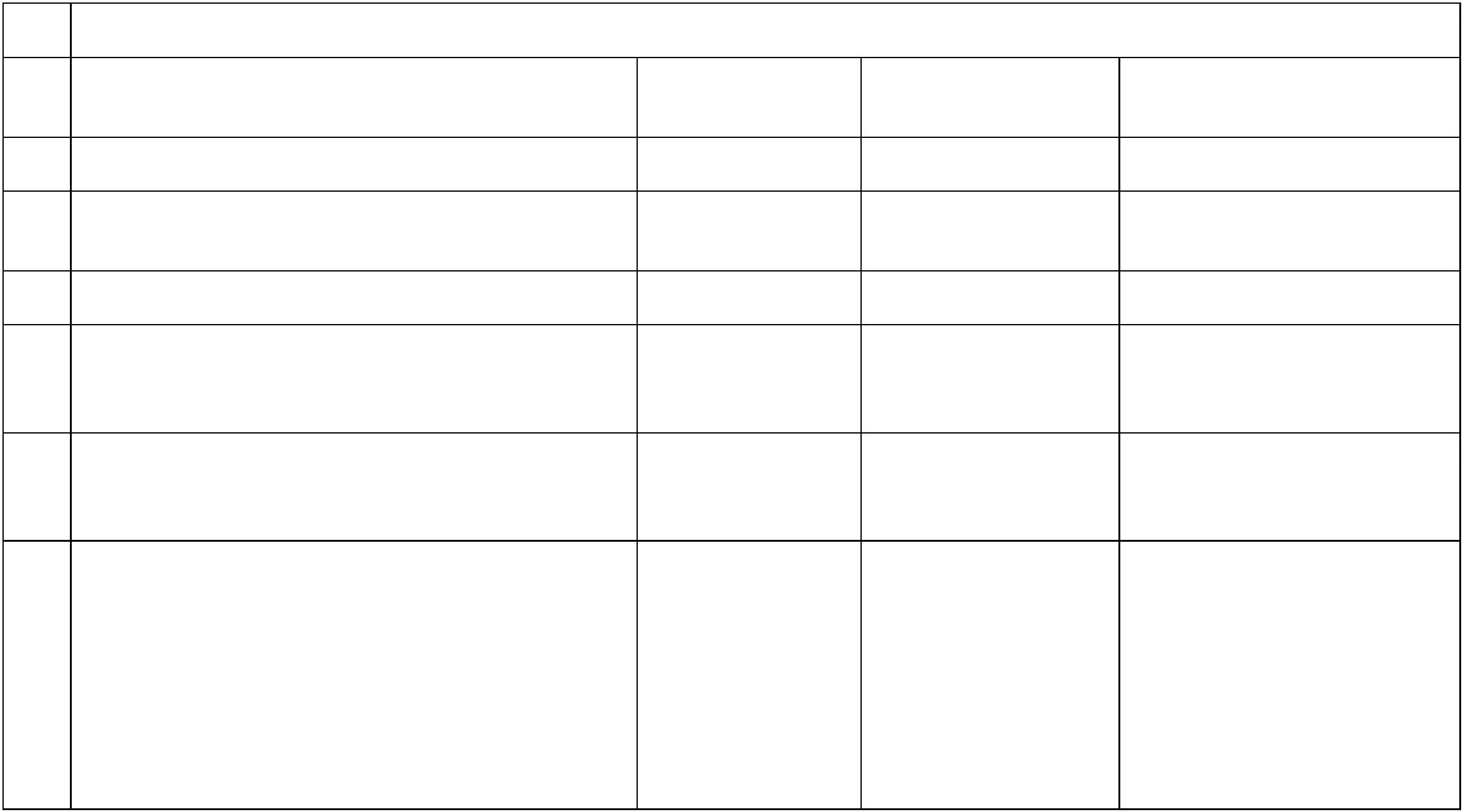 4-базы наставников из числаактивных педагогов2.Организационная, методическая, экспертно-консультационная, информационная и просветительская поддержка участниковвнедрения целевой модели наставничества2.8. Формирование баз программ наставничества на уровнев течение всегоГОО, МОО, МОДО,Базы эффективных программнаставничества, которые могутреализовываться как в данной,так и в иных образовательныхорганизацияхобразовательных организацийпериода реализации ЧОО (в рамкахЦМНкомпетенции)ГБУДО ЦЭВДНОГБОУ ДПО НИРО(организация сводаинформации)2.9. Проведение экспертизы программ наставничествапо отдельномуграфикуГБОУ ДПО НИРОЭкспертные заключения2.10. Формирование единой региональной базы наставниковв течение всегоГБУДО ЦЭВДНОАктуальный региональныйреестр наставников и программнаставничества, имеющихположительный опыти единой региональной базы программ наставничества. периода реализации ГБОУ ДПО НИРОЕжегодная актуализация сформированных базЦМНработы/реализации22.11. Разработка программно-методических материалов нав течение всегоГОО, МОО, МОДО (вПрограммно-методическоеобеспечение реализации ЦМНуровне образовательных организаций, необходимых для периода реализации рамках компетенции)реализации ЦМН.12. Информирование педагогов, родителей, обучающихсяЦМНв течение всегоОУО, ГОО, МОО,Информационная кампанияобразовательныхвыпускников, предприятий о реализации ЦМНорганизаций,сообщества периода реализации МОДО, ЧООЦМН2.13. ПопуляризацияЦМНчерезрегиональные,в течение всегоОУО, ГОО, МОО,Наполнение информационныхресурсов актуальноймуниципальные СМИ, информационные ресурсы в сети периода реализации МОДО, ЧООИнтернет, сообщества в социальных сетях, официальныхресурсах организаций, участников ЦМНЦМНинформацией с применениемединого брендирования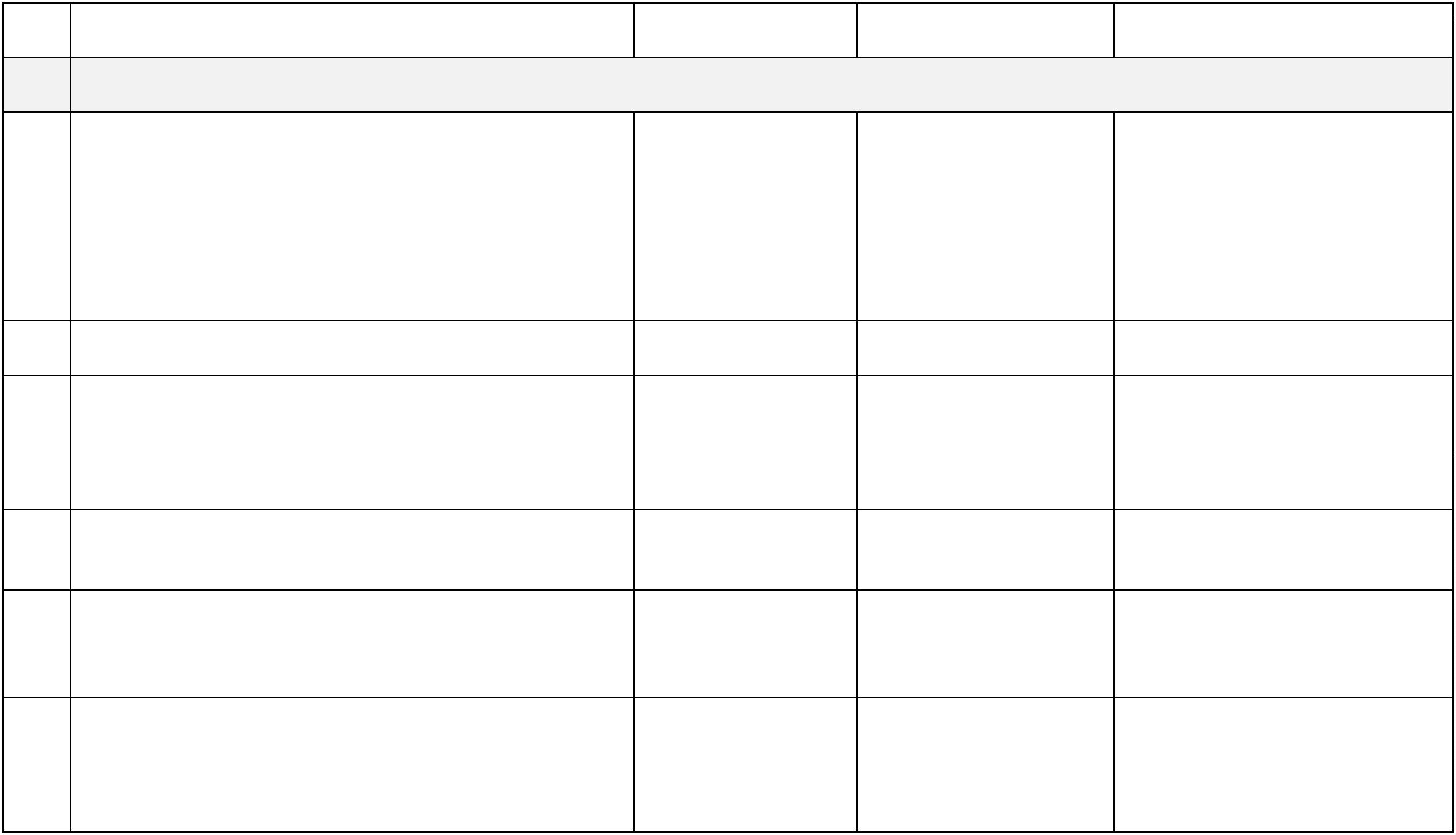 5№п/пНаименование мероприятийСрок реализацииОтветственныйисполнитель4Результат.Вид документа51233.Обеспечение реализации мер по дополнительному профессиональному образованию наставников и кураторов в различныхформатах, в том числе с применением дистанционных образовательных технологий3.1. Реализация программ дополнительногодо 01.11.2021(в части программДПО)ГБОУ ДПО НИРОПрограммы ДПОпрофессионального образования (далее – программДПО).333.2. Организация ДПО и региональных программ ППМнаставников и кураторов, в том числе с применениемдистанционных образовательных технологий.3. Организация муниципальных обучающих мероприятийдля участников ЦММпо отдельномуграфикуГБОУ ДПО НИРОГБУДО ЦЭВДНОРеализация программ ДПО ирегиональных программ ППМв течение всегопериода реализацииЦМНв течение всегопериода реализацииЦМНОУОПроведение обучающихмероприятий.4. Информационное продвижение ЦМН в социальныхсетях, на официальных сайтах образовательныхГБУДО ЦЭВДНОГБОУ ДПО НИРОГОО, МОО, МОДО,организации партнёрыМОНиМП НОНаличие групп, аккаунтов всоциальных сетях; рубрик насайтах в сети Интернет; стендовв организациях и т.д.)организаций (рубрики, информационные стенды и т.д.)3.5. Запуск модуля «Наставничество» в информационнойсистеме «Навигатор» дополнительного образованиядетей Нижегородской области (далее - ИС «Навигатор»ДО)апрель 2021Запущен модуль«Наставничество»"в ИС Навигатор ДО33.6. Организация цикла обучающих семинаровежеквартальнодекабрь 2021ГБОУ ДПО НИРО,ГБУДО ЦЭВДНО.ОУО, МОО, ГОО.Проведено четыре обучающихсеминара по реализации ЦМН;"Наставник52" по реализации ЦМН;.7. Разработка Положения регионального конкурсадо сентября 2021 МОНиМП НОГБУДО ЦЭВДНОУтверждено Положение орегиональном конкурсепрофессионального мастерства "Наставник52"ГБОУ ДПО НИРОпрофессионального мастерства"Наставник52"3.8. Проведение регионального конкурсадо декабря 2021 МОНиМП НОГБУДО ЦЭВДНОПроведен региональный конкурспрофессионального мастерства"Наставник52"профессионального мастерства "Наставник52"ГБОУ ДПО НИРО4.Реализация целевой модели наставничества в образовательных организациях Нижегородской области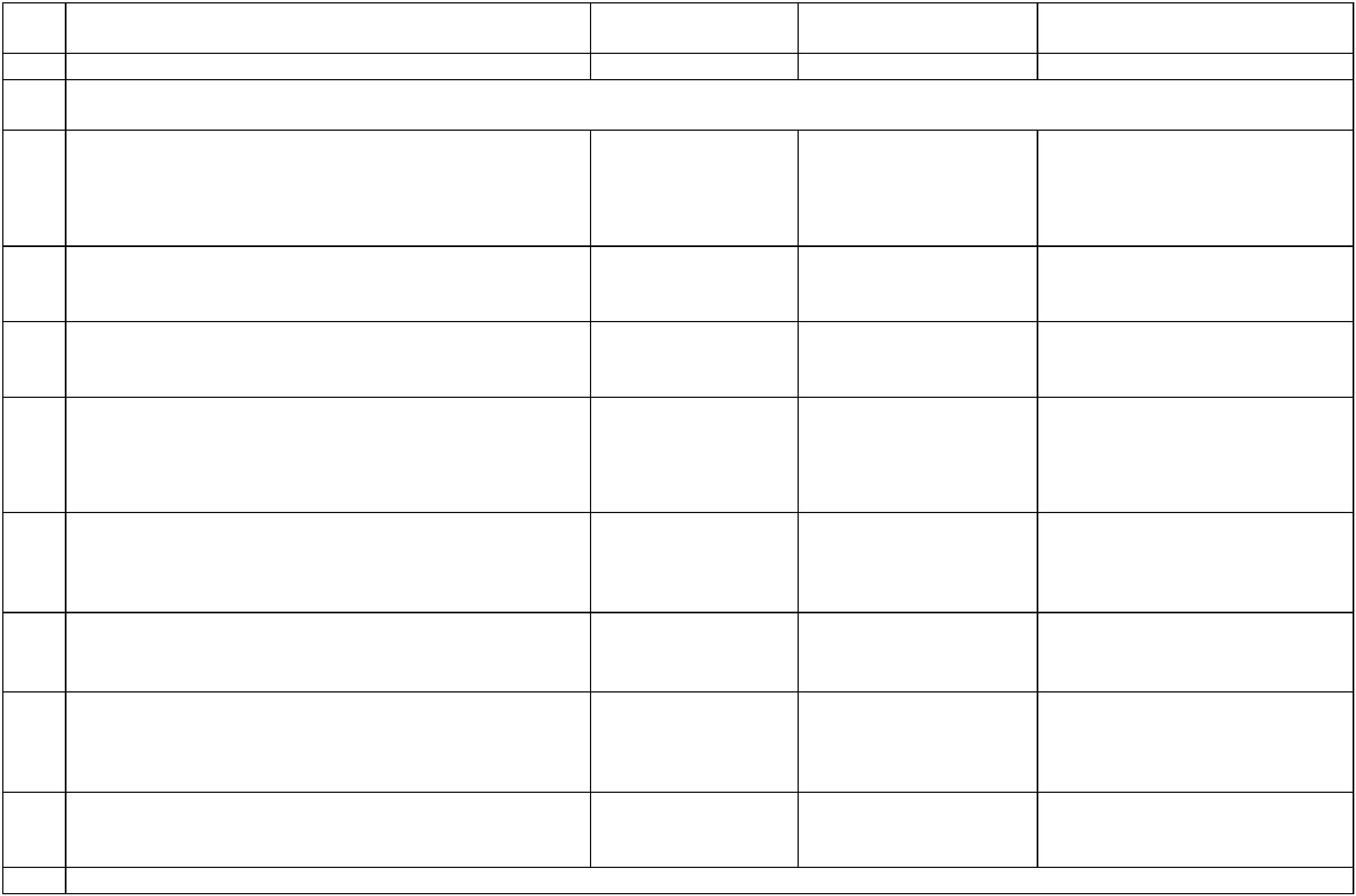 6№п/пНаименование мероприятийСрок реализацииОтветственныйисполнитель4Результат.Вид документа12354.1. Формирование и актуализация базы наставляемыхв течение всегопериода реализации ЦМН ГОО, МОО,Кураторы внедренияСформирована актуальная базанаставляемых с перечнемзапросов, необходимая дляподбора кандидатов в наставникиСформирована актуальная базанаставников для участия впрограммах наставничестваЦМНМОДО (в рамкахкомпетенции)Кураторы внедрения444.2. Формирование базы наставников для реализации ЦМН(отбор из числа потенциальных наставников всоответствии со сформированным на текущий годперечнем запросов)в течение всегопериода реализации ЦМН ГОО, МОО,ЦМНМОДО (в рамкахкомпетенции).3. *Формирование наставнических пар или группв течение двух недель Кураторы внедренияс даты определения ЦМН ГОО, МОО,Сформированныенаставнические пары илигруппы, готовые продолжитьработу в рамках программРеализация плана наставничествамоделиМОДО, ЧОО.4. Организация работы наставнических пар или групп:в соответствии со Кураторы внедрениясроками реализации ЦМН ГОО, МОО,----встреча-знакомство;пробная встреча;встреча-планирование;совместная работа наставника и наставляемогопрограммнаставничестваМОДО, ЧОО (в рамкахкомпетенции)(комплекс последовательных встреч с обязательнымзаполнением обратной связи);-итоговая встреча.44.5. Формирование профессиональных сообществв течение всегопериода внедрения МОО, МОДО,ГБОУ ДПО НИРО, ГОО, Сформирована системаподдержки наставничества черезорганизации -партнеры профессиональные сообществаФиксация результатов иорганизация комфортногоМОДО, ЧОО (в рамках выхода наставника икомпетенции) наставляемого из программы снаставниковЦМН.6. Завершение наставничества:в соответствии со Кураторы внедрениясроками реализации ЦМН ГОО, МОО,-подведение итогов работы в формате личной игрупповой рефлексии;проведение открытого публичного мероприятия.плананаставничества-перспективой продолженияцикла5.Мониторинг и оценка результатов внедрения целевой модели наставничества, в т.ч.процесса реализации программ наставничества(в соответствии с методическими рекомендациями, утвержденными распоряжением Минпросвещения Россииот 25.12.2019 № Р-145)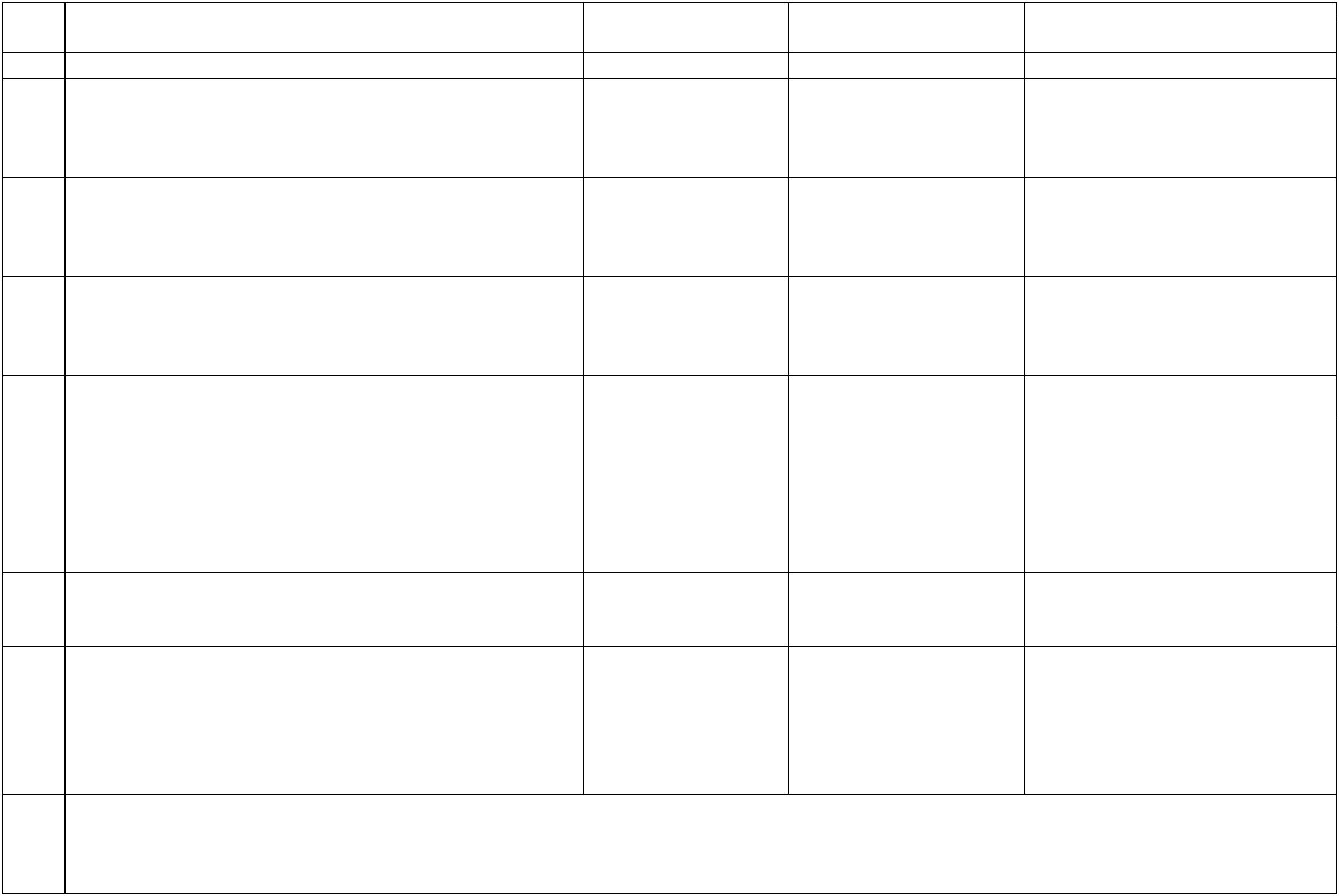 7№п/пНаименование мероприятийСрок реализацииОтветственныйисполнитель4Результат.Вид документа12355.1. Осуществлениеперсонифицированногоучетаежеквартальнокураторы внедренияцелевой моделинаставничества в ГОО, вовлеченности обучающихся вСформированы первичныеданные для проведения оценкиобучающихся, молодых специалистов и педагогов,участвующих в программах наставничестваМОО, МОДО, ЧОО,ЧООразличные формынаставничества5.2. Внесение в формы федерального статистического в соответствии со МОНиМП НОнаблюдения (далее – формы ФСН) данных о количестве сроками,участников программ наставничества и предоставление устанавливаемымиВнесены данные в формы ФСНэтих форм в Минпросвещения РоссииМинпросвещенияРоссии55.3. Мониторинг реализации ЦМН в образовательныхежеквартальнолица, ответственные за Получены и проанализированыорганизацияхвнедрение ЦМН вмуниципалитетахГБУДО ЦЭВДНОданные мониторинга (наличиеинформационных справок)Получены и обобщены нарегиональном уровне данныерезультатов мониторинга от лиц,ответственных за внедрениеЦМН в муниципалитетах.4. Сбор и анализ данных для регионального мониторинга25.03.202125.06.2021реализации ЦМН225.09.20215.12.202155.5. Оценка качества реализации программ наставничествадекабрь 2021 г.декабрь 2021 г.кураторы внедренияЦМН в ГОО, МОО,МОДО, ЧОООформлены и обобщеныматериалы в соответствии сприложением 2 к методическиморганизации - партнеры рекомендациям.6. Оценкакомпетентностного,участников ЦМНмотивационно-личностного,профессионального ростакураторы внедренияЦМН в ГОО, МОО,МОДО, ЧОООформлены и обобщеныматериалы в соответствии сприложением 2 к методическиморганизации - партнеры рекомендациям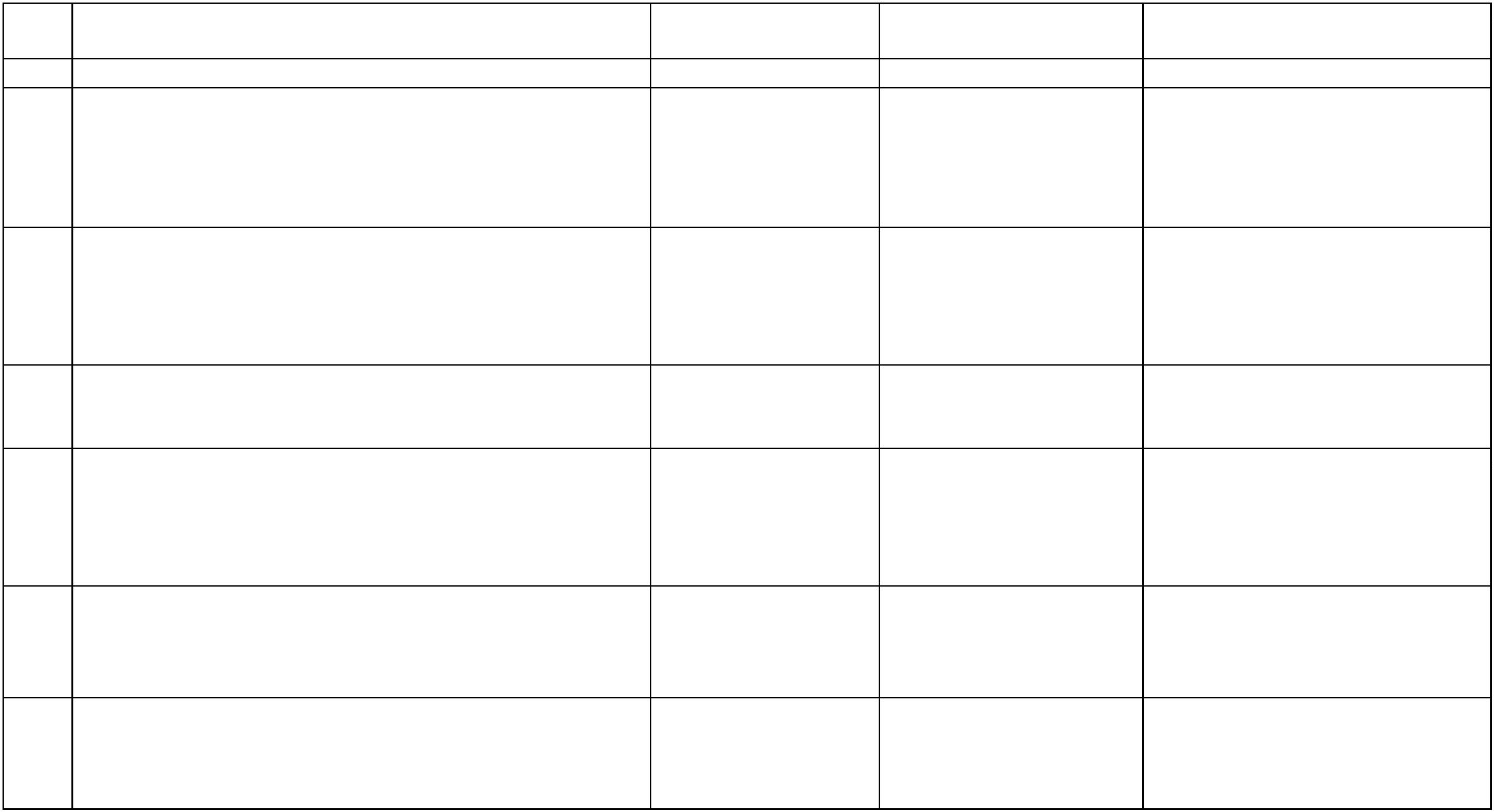 8№п/пНаименование мероприятийСрок реализацииОтветственныйисполнитель4Результат.Вид документа51236.Координация и управление реализацией внедрения целевой модели наставничества6.1.Контроль реализации мероприятий по внедрению целевой модели наставничества:6.1.1. на уровне образовательных организаций:с 1 январяпо 31 декабря2021 г.Кураторы внедренияЦМН в МОО, МОДО,ГОО, ЧООПредоставление контрольно-аналитических материаловруководителям образовательныхорганизаций и в ОУО--контроль реализации ЦМН;контроль проведения программ наставничества.6.1.2. на уровне муниципалитетов:достижение целевых показателей внедрения ЦМН науровне муниципалитета;соблюдение норм законодательства при внедренииОУОПредоставление контрольно-аналитических материаловв РЦН и МОНиМП--ЦМН.666.1.3. на уровне региона:Парфёнова Е.В.Филиппова Е.А.,Сибирякова О.В.,ГБУДО ЦЭВДНОПредоставление контрольно-аналитических материалов лицу,ответственному за внедрениеЦМН в регионе-достижение целевых показателей внедрения ЦМН науровне региона;-соблюдение норм законодательства при реализацииЦМН..1.4. Подготовка предложений по совершенствованиюрегиональной системы внедрения ЦМН (на основеанализа предложений ОУО, результатов мониторинга иобобщения опыта внедрения целевой моделинаставничества в 2021 г.)март 2021 г.март 2021ГБУДО ЦЭВДНОСлужебное письмо в МОНиМП.1.5. Разработка плана мероприятий реализации ЦМН напериод с 2021 г. по 2024 г.МОНиМП НО,ГБУДО ЦЭВДНОРазработан и утвержден планмероприятий (приказ МОНиМП)Принятые сокращения:МОНиМП НО - министерство образования, науки и молодежной политики Нижегородской областиОУО - органы, осуществляющие управление в сфере образования муниципальных районов и городских округов Нижегородской областиГОО – государственные образовательные организации, подведомственные министерству образования, науки и молодежной политики Нижегородской областиМОО – муниципальные общеобразовательные организацииЧОО – частные образовательные организацииМОДО – муниципальные организации дополнительного образованияГПОО – государственные профессиональные образовательные организацииГБУДО - государственные бюджетные учреждения дополнительного образования, подведомственные министерству образования, науки и молодежной политикиНижегородской областиГБУДО ЦЭВД НО - Государственное бюджетное учреждение дополнительного образования "Центр эстетического воспитания детей Нижегородской области"ГБОУ ДПО НИРО - Государственное бюджетное учреждение дополнительного профессионального образования "Нижегородский институт развития образования"__________________________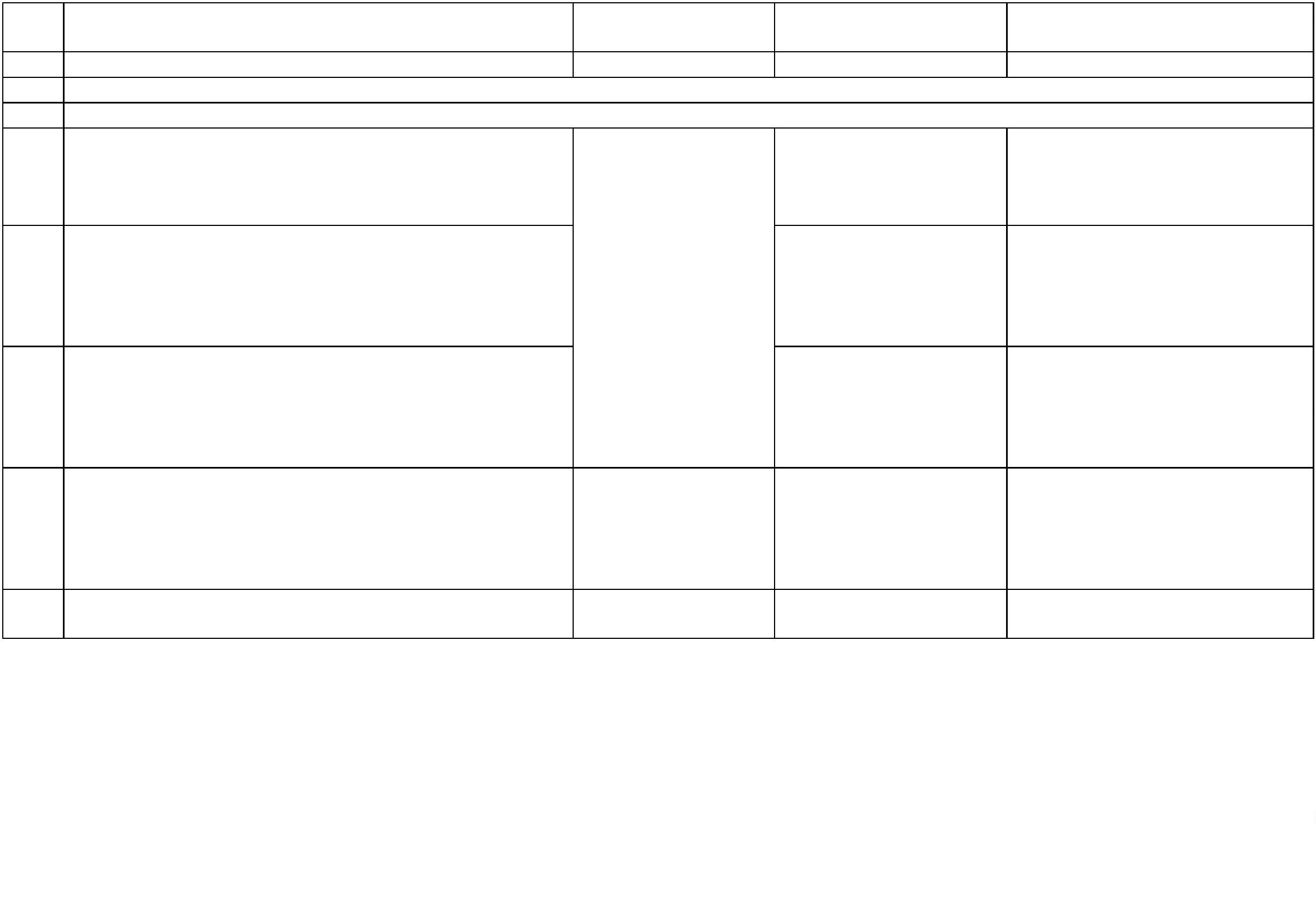 УТВЕРЖДАЮ Директор ГБПОУ КМК_____________О.Ю. Малкина от  «06 » апреля 2021г.